Aga Khan Rural Support Program (AKRSP)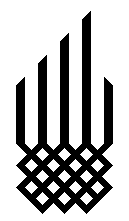 REQUEST FOR QUOTATION (RFQ)RFQ No: 833
RFQ Date: 15/05/2024
Submission Date: 30/05/2024
Delivery Point: Jawkuru Birir Bala Lower ChitralSubject: Request for QuotationAga Khan Rural Support Program (AKRSP) invites qualified service providers to submit sealed quotations for the Supply, Transportation and Installation of E&M and T&D equipment for Jawkuru MHP of 30kW at Birir Bala, Lower Chitral. The following Request for Quotation (RFQ) details the scope of requirements, terms & conditions, and evaluation criteria. Please carefully review and comply with the specifications outlined in this document.Scope of Requirements: Vendors must thoroughly understand and comply with the requirements as outlined in the terms of reference. Any clarifications needed should be queried within the specified timeline.Terms & Conditions for Submission of Sealed Quotations:Submission Requirements: Quotations must be submitted on the company/organization’s official letterhead with a date, signature, and stamp.Compliance and Evaluation: Quotations must meet all specifications, requirements, and offer the lowest price along with fulfilling other evaluation criteria. Non-compliant offers will be rejected.Price Calculation: Any discrepancies between unit price and total prices will be recalculated by AKRSP, with the unit price prevailing. Suppliers must accept the corrected total price to avoid rejection.Price Variation: No price variations due to market factors will be accepted after quotation submission. AKRSP reserves the right to adjust the quantity without changing unit prices or terms at the time of awarding the contract.Non-Binding: AKRSP is not obligated to accept any quotation or award a contract. Suppliers are responsible for all costs associated with quotation preparation and submission.Conflict of Interest: AKRSP emphasizes transparency and integrity. Vendors must disclose any conflicts of interest, including direct or indirect involvement of the vendor or its affiliates in preparing RFQ details. This ensures a fair process. We maintain zero tolerance for fraud and unethical practices, committed to upholding honesty, accountability, and compliance with our vendors.Transportation Responsibility: Suppliers are responsible for safely transporting all materials to the project site.Travel and Accommodation: Suppliers must arrange their travel, accommodation, and meals during the supply and installation period.	Design Compliance: All supplied items must adhere to approved and reliable design standards.Inspection and Rejection: Materials will undergo inspection either at Chitral or the project site. Deviations from specified specifications can lead to material rejection, with the supplier bearing replacement costs.	Evaluation Criteria: Bids will undergo technical and financial evaluation.Technical Evaluation: Under technical evaluation bidders will be evaluated on a” Pass “or “fail” basis following the criteria below.Work Experience: The bidder shall present a minimum of 2 relevant references on assignments of similar size and nature and each assignment amounting to Rs 5 million contract value and completed in the last ten years. He shall also provide a satisfactory detailed completion certificate/contract agreement specifying the contract value.Financial Capability: Annual turnover for the last 3 years should be at least 10 million PKR and must be supported by original bank statements or a true copy of audited financial statements.Financial Evaluation: The complaint and technically qualified bidder with lowest bid will be awarded the contract.Payment Terms: Payments will be made in Four instalments:•	50% after material delivery to Chitral and inspection.•	30% after material delivery to the work site.•	15% after completion of installation and commissioning.•	5% after successful completion of a one-year defect liability period starting from date of installation.	Taxes: Quoted prices should be inclusive of all taxes.Mobilization Advance: If requested, a mobilization advance requires a bank guarantee or call deposit equal to the advance amount.Rate Discrepancies: Significant rate differences between quoted and market rates may lead to bid disqualification or procurement cancellation, and cartelization will result in backlisting. The same entity or individual can’t submit quotations under a different name.Validity Period: Quoted rates should remain valid for at least 45 days after last date of bid submission.Cancellation Rights: AKRSP reserves the right to cancel the procurement process at any stage without specifying reasons.Delivery & Installation Timeline: All equipment must be delivered within 40 days of agreement signing and installation, testing and commissioning must with done within 15 days after completion of foundation.Submission Deadline: Sealed quotations must be submitted by hand or courier to Regional Office AKRSP near Shahi Qilla Chitral by COB May 29, 2024.BOQ TableDescription of Work: Supply, Transportation and Installation of E&M and T&D equipment for Jawkuru 30KW MHP.BOQ for E&M and T&D for Jawkuru 30KW MHPS.NoItemsRequired SpecificationsUnitQuantityUnit rateTotal amount1T-15 300 TurbineT-15 300 Turbine for Site Date Q =8 Cusec, Hn = 20.5m. The turbine should be designed following ENTEC licensed drawings, and using Jigs Fixtures and profile of a standard T-15 with no deviation from the original design. The runner side disks, plates, and runner blades and shaft should be fabricated using SS 304 Steel  properly cut to match the profile of a standard T-15 runner to achieve maximum efficiency of 76%. Should include foundation frame, Pulleys and standard belts.There should be some mechanism for drainage of water at the bottom of the turbine body.No12Synchronous AlternatorAlternator 30 kW 40KVA (0.8 PF) 4 poles, 1500RPM, 50Hz, 400V Brushless Dingol BrandNo13Butterfly ValveButterfly Valve 14" with seat and spindle of Stainless steel, Tested Valve with no leakage if fully closed and smooth operation under full pressure operation.No143 Phase Panel Board3-Phase Panel board 40KVA With Instrumentation and protection mechanism and annunciation of digital V, A, PF, Hz meters and fitted with power relay, overload protection relay, phase failure relay, temperature sensor, three-phase Energy meter by Vertex Electronics and MCCB 125A with tripping mechanism, made by Mitsubishi, Merlin or Siemens.  No15Electronic Load ControllerElectronic load controller with Ballast tank emulsion heaters of total 40KW.Each water heater should be of 9 to 12 kW capacity and must be imported.ELC should preferably be GP electronics UK or any foreign equivalent brand and inclusive of the complete set of ELC Circuit Board, panel and Aluminum cable of 50mm2 for connection with ballast drum. Also including all necessary items like water pipe etc. for complete installation work.Set164 Core Cable (Aluminum)4-Core insulated cable for Generator to panel connection, and from Panel to the transmission pole, Complete connections, 35mm2 Aluminum Cable made by AGE or FAST Cables brand.Meter267MS Sluice Gates for Channel Sluice Gates for Chanel & Gravel Trap, where the size of sluice gate for channel should be 1.5x3ft frame and sheet 1.5x1.5ft sheet 6mm thickness, and 1.5x4.5ft frame and 1.5x2ft sheet for gravel trap 6mm thickness with hand pull arrangement.No28MS Trash RackMild Steel Trash Rack as per bell mouth profile 2.5x2.5ft with flat vertical bars 6mm thick, mesh size 2inch x 6inchNo`19E&M Tool kitE&M Tool kit with all the necessary items like screw wrench spanner set, L Key set including No. 12mm and No. 14mm, Plier, Nose plier, Screw Driver Long, Flat Head and Hex, Hamer, Hacksaw, Grease gun, wire cutter, Puller, Solder, Soldering iron, Digital Clamp meter by Uni-T Brand, water level, Safety Belt, Safety Gloves.No1Transmission & DistributionTransmission & Distribution1AAC Gopher Conductor(AAC) Aluminum Conductor gopher (LT) 25mm2 Branded with approx. weight 106kg/km and nominal DC resistance 1.09 ohm/kmMeters10002MS Steel Poles (HT)Electrical pole cylindrical type LT 25 ft Long @ 10ft 6" dia, 10ft 5" dia and 5 ft 4-inch dia 4mm thick. With 4 holes for cross arms and D shackle insulators Approx. Weight 102kg.No33D shackle InsulatorsD-shackle Insulator with Pin Nut Bolts Washer Complete set. Preferred Brand is EMCONo409Earthing EquipmentEarthing Plate Set & Copper 99%, 8mm 1x1ft, earth Wire 20ft +Earthing Powder Complete setSet1Miscellaneous WorkMiscellaneous Work1TransportationTransportation Cost of all equipment from Suppliers premises to the Site 45km from Chitral town in Jawkuru Birir BalaL/S12ElectrificationElectrification of power house with conduit wiring and supply of standard Switch Board+Box 1 Nos, Power Plug 1 Nos with box, including wires 7.029 and 3.029 for complete electrification with 8 LED lights at different points along with conduit pipes and other accessories complete.Work13InstallationComplete Installation of All the E&M Equipment including Turbine with foundation, Alternator, Cable laying and connections, ELC fitting and proper adjustments necessary for the successful testing and hand over to AKRSP. T&D Stringing of 3LT Electric Poles also included.L/S1